Publicado en Madrid el 19/11/2021 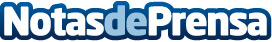 PF Led One, la primera luz de emergencia V16 conectada del mercado de fabricación españolaPF Led One se convierte en la baliza V16 pionera en el mercado por ofrecer conectividad con la DGT, siendo uno de los requisitos indispensables para su homologación futura. A partir de principios de diciembre de 2021, la señal de emergencia PF Led One V16 saldrá al mercado y a día de hoy ya está disponible para reserva en la webDatos de contacto:PF Seguridad Vial965330817Nota de prensa publicada en: https://www.notasdeprensa.es/pf-led-one-la-primera-luz-de-emergencia-v16 Categorias: Nacional Motociclismo Automovilismo Consumo Industria Automotriz http://www.notasdeprensa.es